Unit 5 Lesson 15: Putting All the Solids Together1 Math Talk: Volumes (Warm up)Student Task Statement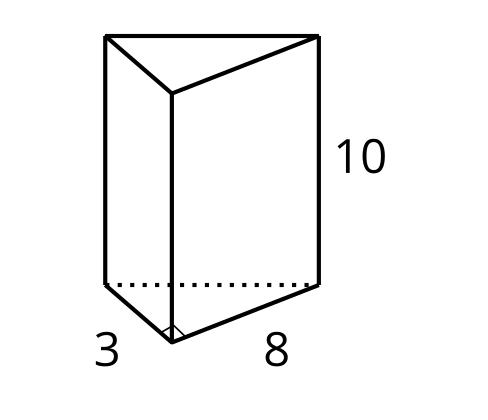 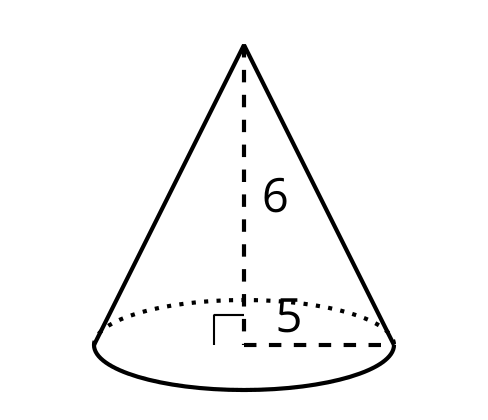 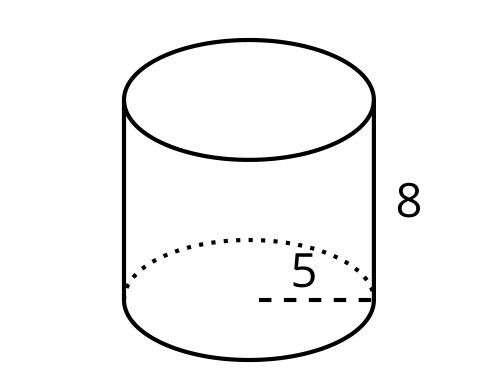 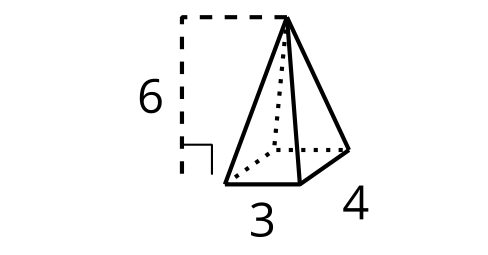 Evaluate the volume of each solid mentally.2 Missing MeasurementsStudent Task StatementAnswer the questions for each of the two solids shown.A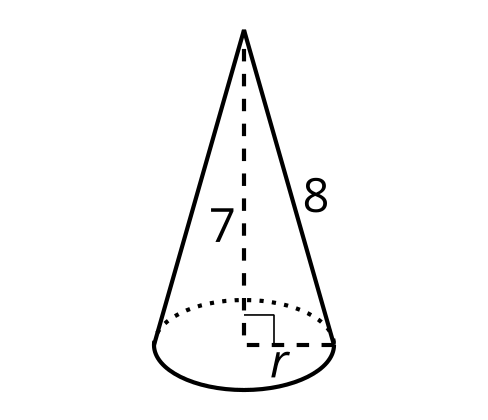 B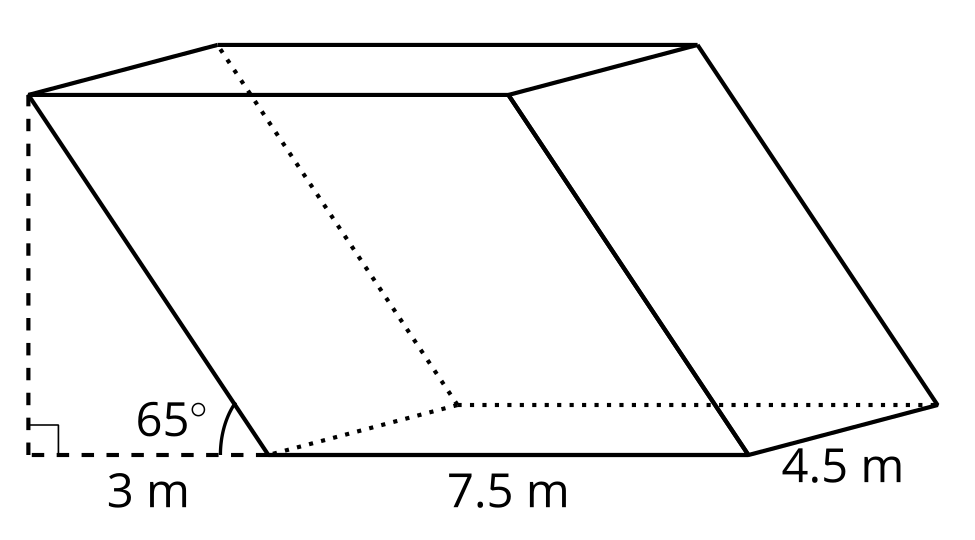 Which measurement that you need to calculate the volume isn’t given?How can you find the value of the missing measurement?What volume formula applies?Calculate the volume of the solid, rounding to the nearest tenth if necessary.Calculate the volume of each solid, rounding to the nearest tenth if necessary.A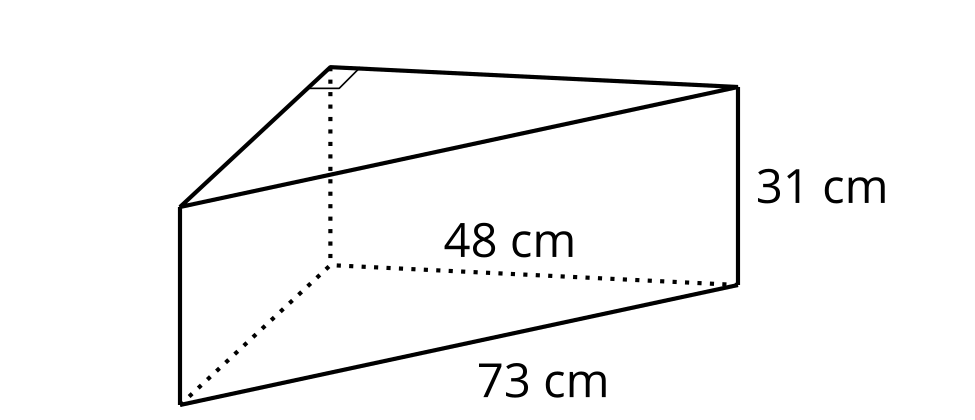 B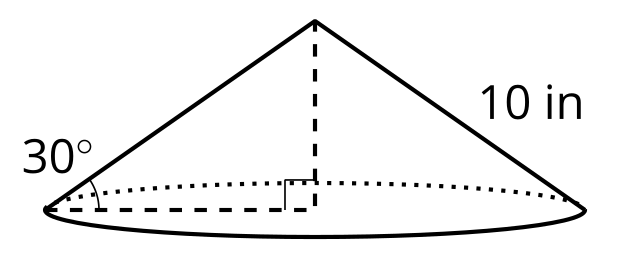 3 Spinning into Three DimensionsStudent Task StatementSuppose this two-dimensional figure is rotated 360 degrees using the vertical axis shown. Each small square on the grid represents 1 square inch.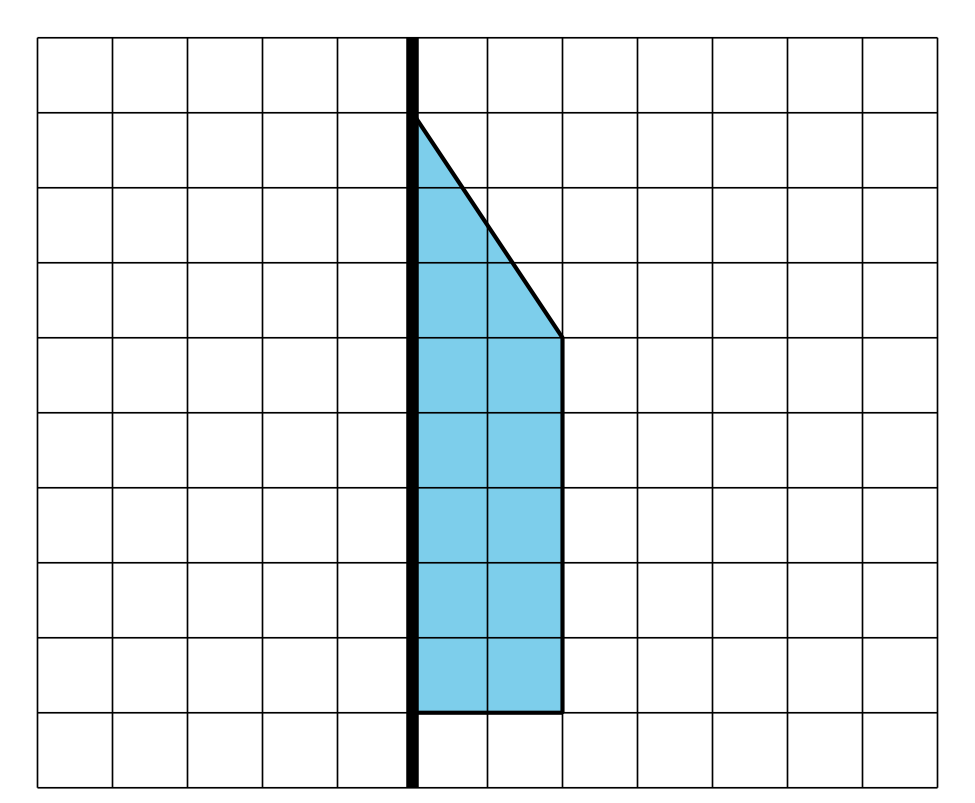 Draw the solid that would be traced out. Label the dimensions of the solid.Find the volume of the solid. Round your answer to the nearest tenth if needed.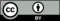 © CC BY 2019 by Illustrative Mathematics®